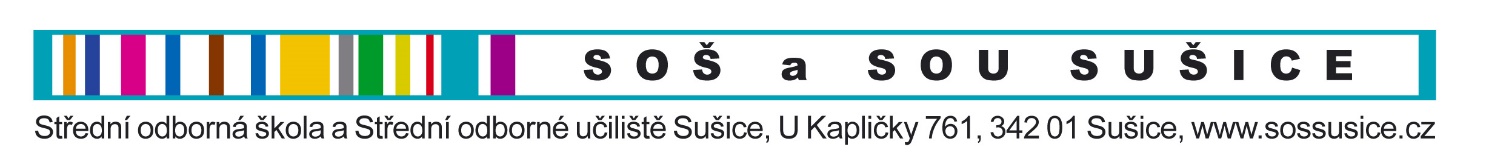 Výroční zprávao poskytování informací dle § 18 zákona č. 106/1999 Sb.,o svobodném přístupu k informacím, ve znění pozdějších předpisů za kalendářní rok 2019Počet podaných žádostí o informace a počet vydaných rozhodnutí o odmítnutí žádosti Počet žádostí o informace dle InfZ, které škola obdržela 		0Počet rozhodnutí o odmítnutí žádosti					0Počet podaných odvolání proti rozhodnutí				0	Opis podstatných částí každého rozsudku soudu ve věci přezkoumání zákonnosti rozhodnutí povinného subjektu o odmítnutí žádosti o poskytnutí informace a přehled všech výdajů, které povinný subjekt vynaložil v souvislosti se soudními řízeními o právech a povinnostech podle tohoto zákona, a to včetně nákladů na své vlastní zaměstnance a nákladů na právní zastoupenížádné rozhodnutí nebylo přezkoumánoVýčet poskytnutých výhradních licencí, včetně odůvodnění nezbytnosti poskytnutí výhradní licencenebyly poskytnutyPočet stížností podaných podle § 16a InfZ, důvody jejich podání a stručný popis způsobu jejich vyřízenínebyly podány žádné stížnostiDalší informace vztahující se k uplatňování tohoto zákonanebyly podány žádné další informace								Ing. Jaromír Kolář2.1.2020							         ředitel